ПРОЕКТ                                        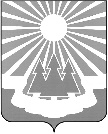 Администрация
муниципального образования
 «Светогорское городское поселение»  
Выборгского района Ленинградской областиПОСТАНОВЛЕНИЕВ соответствии со ст.179 Бюджетного кодекса РФ, руководствуясь Постановлением администрации от 12.09.2013 №255 «Об утверждении Порядка разработки, реализации 
и оценки эффективности муниципальных программ МО «Светогорское городское поселение» 
(в редакции постановлений администрации от 30.09.2013 № 265, от 15.10.2015 № 384, 
от 10.02.2020 №59, от 20.04.2020 № 200, от 30.07.2020 № 377), администрация 
МО "Светогорское городское поселение"п о с т а н о в л я е т:Внести в постановление администрации от 08.10.2020 № 489 «Об утверждении муниципальной программы «Формирование городской среды и обеспечение качественным жильём граждан на территории МО «Светогорское городское поселение» (в редакции постановлений администрации от 04.03.2021 года №103, от 29.04.2021 года №245,
от 24.06.2021 года №308, от 08.07.2021 года №335, от 18.08.2021 №377, от 16.09.2021 № 403, от 28.10.2021 №460) (далее - Программа) изменения согласно приложению к настоящему постановлению.Опубликовать настоящее Постановление в газете «Вуокса», в сетевом издании «Официальный вестник муниципальных правовых актов органов местного самоуправления муниципального образования «Выборгский район» Ленинградской области» (npavrlo.ru) 
и разместить на официальном сайте МО "Светогорское городское поселение"
(mo-svetogorsk.ru).Контроль за исполнением настоящего постановления возложить на заместителя главы администрации О. А. Себеженкова.Глава администрации									Е.Е. ЦойИсполнитель: Ю.Н. СысаСогласовано: О. А. Себеженков 	Л.А. Андреева	Н.В. Ковшарь	Г.Е. Горюнова 	К.С. ШемчукРазослано.: в дело, ОГХ, СФ, СЭР МЗ, СБУ, ОУИ, пресс-центр «Вуокса», сайт, регистр МНПА, официальный вестникПриложениек постановлению от «___» _______ 2021 года № _____Изменения,которые вносятся в постановление администрации от  08.10.2020 года № 489 «Об утверждении муниципальной программы «Формирование городской среды и обеспечение качественным жильём граждан на территории МО «Светогорское городское поселение»В приложении (муниципальная программа «Формирование городской среды и обеспечение качественным жильём граждан на территории МО «Светогорское городское поселение» далее - Программа):раздел 3. Перечень целевых индикаторов, показателей муниципальной программы и подпрограмм программы дополнить пунктом:раздел 4. Порядок сбора информации и методика расчета показателей и индикаторов муниципальной программы дополнить пунктом:в разделе 5.1 в паспорте Подпрограммы «Повышение уровня благоустройства территорий населённых пунктов» позицию «Объемы бюджетных ассигнований   
подпрограммы» изложить в следующей редакции:в разделе 5.2 в паспорте Подпрограммы «Формирование комфортной городской среды»:позицию «Объемы ассигнований Подпрограммы (по годам реализации и в разрезе источников финансирования» изложить в следующей редакции:в разделе 5.3 в паспорте Подпрограммы «Обеспечение качественным жильем граждан»: позицию «Объемы бюджетных ассигнований подпрограммы» изложить в следующей редакции:6)	в разделе 5.4 в паспорте Подпрограммы «Обеспечение устойчивого функционирования и развития коммунальной и инженерной инфраструктуры и повышение энергоэффективности» позицию «Объемы бюджетных ассигнований муниципальной подпрограммы» изложить в следующей редакции:7) В план реализации мероприятий программы «Формирование городской среды и обеспечение качественным жильём граждан на территории МО «Светогорское городское поселение» внести следующие изменения:  План реализации мероприятий программы «Формирование городской среды и обеспечение качественным жильём граждан на территории МО «Светогорское городское поселение»№О внесении изменений в постановление администрации от 08.10.2020 года № 489 
«Об утверждении муниципальной программы  «Формирование городской среды 
и обеспечение качественным жильём граждан на территории МО «Светогорское городское поселение»О внесении изменений в постановление администрации от 08.10.2020 года № 489 
«Об утверждении муниципальной программы  «Формирование городской среды 
и обеспечение качественным жильём граждан на территории МО «Светогорское городское поселение»О внесении изменений в постановление администрации от 08.10.2020 года № 489 
«Об утверждении муниципальной программы  «Формирование городской среды 
и обеспечение качественным жильём граждан на территории МО «Светогорское городское поселение»О внесении изменений в постановление администрации от 08.10.2020 года № 489 
«Об утверждении муниципальной программы  «Формирование городской среды 
и обеспечение качественным жильём граждан на территории МО «Светогорское городское поселение»1.Подпрограмма «Повышение уровня благоустройства территорий населённых пунктов»1.Подпрограмма «Повышение уровня благоустройства территорий населённых пунктов»1.Подпрограмма «Повышение уровня благоустройства территорий населённых пунктов»1.Подпрограмма «Повышение уровня благоустройства территорий населённых пунктов»1.Подпрограмма «Повышение уровня благоустройства территорий населённых пунктов»1.Подпрограмма «Повышение уровня благоустройства территорий населённых пунктов»1.Подпрограмма «Повышение уровня благоустройства территорий населённых пунктов»1.Подпрограмма «Повышение уровня благоустройства территорий населённых пунктов»1.Подпрограмма «Повышение уровня благоустройства территорий населённых пунктов»1.Подпрограмма «Повышение уровня благоустройства территорий населённых пунктов»1.Подпрограмма «Повышение уровня благоустройства территорий населённых пунктов»5.5.Разработка ПОДДштНе Менее 110000011.Подпрограмма «Повышение уровня благоустройства территорий населённых пунктов»1.Подпрограмма «Повышение уровня благоустройства территорий населённых пунктов»1.Подпрограмма «Повышение уровня благоустройства территорий населённых пунктов»1.Подпрограмма «Повышение уровня благоустройства территорий населённых пунктов»1.Подпрограмма «Повышение уровня благоустройства территорий населённых пунктов»5.5. Разработка ПОДДштОпределяется количественное выражение показателя (индикатора)Оценка достижения показателя и индикатора муниципальной программы проводится по фактическим данным в натуральном выраженииОбъемы бюджетных ассигнований   
подпрограммыВсего на реализацию мероприятий предусмотрено выделение денежных средств – 142 303 803,99 руб., из них: бюджет ЛО – 1 782 400,00 руб., бюджет МО – 140 521 403,99руб., в том числе по годам:2021 год – 28 862 330,99руб., из них: бюджет ЛО - 1 782 400,00 руб., бюджет МО – 27 079 930,99 руб.;2022 год – 19 741 473,00 руб. из них: бюджет ЛО - 0,00 руб., бюджет МО – 19 741 473,00 руб.;2023 год – 23 425 000,00 руб. из них: бюджет ЛО – 0,00 руб., бюджет МО –23 425 000,00 руб.;2024 год – 23 425 000,00 руб. из них: бюджет ЛО – 0,00 руб., бюджет МО –23 425 000,00 руб.;2025 год – 23 425 000,00 руб. из них: бюджет ЛО – 0,00 руб., бюджет МО –23 425 000,00 руб.;2026 год – 23 425 000,00 руб. из них: бюджет ЛО – 0,00 руб., бюджет МО –23 425 000,00 руб.;Источник финансирования Подпрограммы:- средства Федерального бюджета; - средства бюджета Ленинградской области; - средства бюджета МО «Светогорское городское поселение";Объемы ассигнований Подпрограммы (по годам реализации и в разрезе источников финансирования)Всего на реализацию мероприятий предусмотрено выделение денежных средств – 73 038 311,50 руб. из них: бюджет РФ – 9 036 634,32 руб., бюджет ЛО – 
45 947 965,68 руб., МО – 18 053 711,50 руб.в том числе по годам:2021 год – 54 657 784,50 руб., из них: бюджет РФ -	
9 036 634,32 руб., бюджет ЛО – 38 947 965,68 руб., бюджет МО – 6 673 184,50 руб.2022 год – 12 880 527,00 руб., из них: бюджет ЛО - 
7 000 000,00 руб., бюджет МО – 5 880 527,00 руб.2023 год – 5 500 000,00 руб., из них: бюджет ЛО -0 руб.,	бюджет МО - 5 500 000,00 руб. 2024 год – 0,00 руб.2025 год – 0,00 руб.2026 год – 0,00 руб.Источник финансирования Программы: -средства бюджета Российской Федерации;-средства бюджета Ленинградской области;-средства бюджета МО "Светогорское городское поселение".Объемы бюджетных ассигнований подпрограммы Всего на реализацию мероприятий предусмотрено выделение средств в объёме – 36 561 473,20 руб. из них: бюджет РФ – 0,00 руб., бюджет ЛО – 2 079 000,00 руб., бюджет МО – 34 482 473,20 руб., в том числе: 2021 год – 14 245 135,28 руб., из них: бюджет РФ – 0,00 руб., бюджет 
ЛО – 2 079 000,00 руб., бюджет МО – 12 166 135,28 руб.2022 год – 6 460 337,92 руб., из них: бюджет РФ - 0,00 руб., бюджет ЛО – 0,00 руб., бюджет МО – 6 460 337,92 руб.2023 год – 3 964 000,00 руб., из них: бюджет ЛО – 0,00 руб., бюджет МО - 
3 964 000,00 руб.2024 год – 3 964 000,00 руб., из них: бюджет ЛО – 0,00 руб., бюджет МО - 3 964 000,00 руб.2025 год – 3 964 000,00 руб., из них: бюджет ЛО – 0,00 руб., бюджет МО - 3 964 000,00 руб.2026 год – 3 964 000,00 руб., из них: бюджет ЛО – 0,00 руб., бюджет МО - 3 964 000,00 руб.Источник финансирования Программы: -средства бюджета Российской Федерации;-средства бюджета Ленинградской области;-средства бюджета МО "Светогорское городское поселение".Объемы бюджетных ассигнований муниципальной программыВсего на реализацию мероприятий предусмотрено выделение денежных средств – 20 647 361,54 руб., из них: бюджет ЛО - 
16 370 032,00 руб., бюджет МО – 4 277 329,54 руб., в том числе по годам:2021 год – 19 687 361,54 руб., из них: бюджет ЛО - 15 506 032,00 руб., бюджет МО - 4 181 329,54 руб.2022 год – 960 000,00 руб., из них: бюджет ЛО - 864 000,00 руб., бюджет МО - 96 000,00 руб.2023 год – 0,00 руб.2024 год - 0,00 руб. 2025 год – 0,00 руб.2026 год – 0,00 руб. Источник финансирования Программы: -средства бюджета Российской Федерации;-средства бюджета Ленинградской области;-средства бюджета МО "Светогорское городское поселение".Подпрограмма «Повышение уровня благоустройства территорий населённых пунктов»Подпрограмма «Повышение уровня благоустройства территорий населённых пунктов»Подпрограмма «Повышение уровня благоустройства территорий населённых пунктов»Подпрограмма «Повышение уровня благоустройства территорий населённых пунктов»Подпрограмма «Повышение уровня благоустройства территорий населённых пунктов»Подпрограмма «Повышение уровня благоустройства территорий населённых пунктов»Подпрограмма «Повышение уровня благоустройства территорий населённых пунктов»Подпрограмма «Повышение уровня благоустройства территорий населённых пунктов»Подпрограмма «Повышение уровня благоустройства территорий населённых пунктов»Подпрограмма «Повышение уровня благоустройства территорий населённых пунктов»п/п
№№Мероприятие Год реализа
цииПланируемые объёмы финансирования (рублей в действующих ценах года реализации мероприятия)Планируемые объёмы финансирования (рублей в действующих ценах года реализации мероприятия)Планируемые объёмы финансирования (рублей в действующих ценах года реализации мероприятия)Планируемые объёмы финансирования (рублей в действующих ценах года реализации мероприятия)Планируемые объёмы финансирования (рублей в действующих ценах года реализации мероприятия)Индикаторы реализации (целевого задания)Главный распорядитель бюджетных средствИсполнитель (соисполнители)п/п
№№Мероприятие Год реализа
цииВСЕГОв том числев том числев том числев том числеИндикаторы реализации (целевого задания)Главный распорядитель бюджетных средствИсполнитель (соисполнители)п/п
№№Мероприятие Год реализа
цииВСЕГОФедеральный бюджетОбластной бюджетМестный бюджетпрочие        источникиИндикаторы реализации (целевого задания)Главный распорядитель бюджетных средствИсполнитель (соисполнители)12345678910Содержание улично-дорожной сети территорий  населенных пунктов 202112 597 928,000012 597 928,000Ежегодная механизированная уборка дорог  не менее 752105 м2администрация 
МО 
«Светогорское городское поселение»ОГХСодержание улично-дорожной сети территорий  населенных пунктов 20227 000 000,00007 000 000,000Ежегодная механизированная уборка дорог  не менее 752105 м2администрация 
МО 
«Светогорское городское поселение»ОГХСодержание улично-дорожной сети территорий  населенных пунктов 202310 000 000,000010 000 000,000Ежегодная механизированная уборка дорог  не менее 752105 м2администрация 
МО 
«Светогорское городское поселение»ОГХСодержание улично-дорожной сети территорий  населенных пунктов 202410 000 000,000010 000 000,000Ежегодная механизированная уборка дорог  не менее 752105 м2администрация 
МО 
«Светогорское городское поселение»ОГХСодержание улично-дорожной сети территорий  населенных пунктов 202510 000 000,000010 000 000,000Ежегодная механизированная уборка дорог  не менее 752105 м2администрация 
МО 
«Светогорское городское поселение»ОГХСодержание улично-дорожной сети территорий  населенных пунктов 202610 000 000,000010 000 000,000Ежегодная механизированная уборка дорог  не менее 752105 м2администрация 
МО 
«Светогорское городское поселение»ОГХ Организация озеленения территории 2021997 681,9000997 681,900ОГХ, ОУИМУ «БАХО» Организация озеленения территории 2022220 000,0000220 000,000ОГХ, ОУИМУ «БАХО» Организация озеленения территории 2023220 000,0000220 000,000ОГХ, ОУИМУ «БАХО» Организация озеленения территории 2024220 000,0000220 000,000ОГХ, ОУИМУ «БАХО» Организация озеленения территории 2025220 000,0000220 000,000ОГХ, ОУИМУ «БАХО» Организация озеленения территории 2026220 000,0000220 000,000ОГХ, ОУИМУ «БАХО»Поставка цветочной рассады, кустарников и деревьев2021150 000,0000150 000,000Ежегодная поставка и высадка не менее 2000 шт цветочной рассадыадминистрация 
МО 
«Светогорское городское поселение»ОГХ,МУ «БАХО»Поставка цветочной рассады, кустарников и деревьев2022150 000,0000150 000,000Ежегодная поставка и высадка не менее 2000 шт цветочной рассадыадминистрация 
МО 
«Светогорское городское поселение»ОГХ,МУ «БАХО»Поставка цветочной рассады, кустарников и деревьев2023150 000,0000150 000,000Ежегодная поставка и высадка не менее 2000 шт цветочной рассадыадминистрация 
МО 
«Светогорское городское поселение»ОГХ,МУ «БАХО»Поставка цветочной рассады, кустарников и деревьев2024150 000,0000150 000,000Ежегодная поставка и высадка не менее 2000 шт цветочной рассадыадминистрация 
МО 
«Светогорское городское поселение»ОГХ,МУ «БАХО»Поставка цветочной рассады, кустарников и деревьев2025150 000,0000150 000,000Ежегодная поставка и высадка не менее 2000 шт цветочной рассадыадминистрация 
МО 
«Светогорское городское поселение»ОГХ,МУ «БАХО»Поставка цветочной рассады, кустарников и деревьев2026150 000,0000150 000,000Ежегодная поставка и высадка не менее 2000 шт цветочной рассадыадминистрация 
МО 
«Светогорское городское поселение»ОГХ,МУ «БАХО»2.2. Высадка цветов, кустарников, деревьев, уход за клумбами и вазонами 202160 822,900060 822,900Ежегодная поставка и высадка не менее 2000 шт цветочной рассадыадминистрация 
МО 
«Светогорское городское поселение»МУ «БАХО»2.2. Высадка цветов, кустарников, деревьев, уход за клумбами и вазонами 202270 000,000070 000,000Ежегодная поставка и высадка не менее 2000 шт цветочной рассадыадминистрация 
МО 
«Светогорское городское поселение»МУ «БАХО»2.2. Высадка цветов, кустарников, деревьев, уход за клумбами и вазонами 202370 000,000070 000,000Ежегодная поставка и высадка не менее 2000 шт цветочной рассадыадминистрация 
МО 
«Светогорское городское поселение»МУ «БАХО»2.2. Высадка цветов, кустарников, деревьев, уход за клумбами и вазонами 202470 000,000070 000,000Ежегодная поставка и высадка не менее 2000 шт цветочной рассадыадминистрация 
МО 
«Светогорское городское поселение»МУ «БАХО»2.2. Высадка цветов, кустарников, деревьев, уход за клумбами и вазонами 202570 000,000070 000,000Ежегодная поставка и высадка не менее 2000 шт цветочной рассадыадминистрация 
МО 
«Светогорское городское поселение»МУ «БАХО»2.2. Высадка цветов, кустарников, деревьев, уход за клумбами и вазонами 202670 000,000070 000,000Ежегодная поставка и высадка не менее 2000 шт цветочной рассадыадминистрация 
МО 
«Светогорское городское поселение»МУ «БАХО»2.3. Выкашивание газонов на территории МО «Светогорское городское поселение»2021786 859,0000786 859,000Ежегодное выкашивание не менее 357985 м2 газоновадминистрация 
МО 
«Светогорское городское поселение»ОГХ,МУ «БАХО»2.3. Выкашивание газонов на территории МО «Светогорское городское поселение»202200000Ежегодное выкашивание не менее 357985 м2 газоновадминистрация 
МО 
«Светогорское городское поселение»ОГХ,МУ «БАХО»2.3. Выкашивание газонов на территории МО «Светогорское городское поселение»202300000Ежегодное выкашивание не менее 357985 м2 газоновадминистрация 
МО 
«Светогорское городское поселение»ОГХ,МУ «БАХО»2.3. Выкашивание газонов на территории МО «Светогорское городское поселение»202400000Ежегодное выкашивание не менее 357985 м2 газоновадминистрация 
МО 
«Светогорское городское поселение»ОГХ,МУ «БАХО»2.3. Выкашивание газонов на территории МО «Светогорское городское поселение»202500000Ежегодное выкашивание не менее 357985 м2 газоновадминистрация 
МО 
«Светогорское городское поселение»ОГХ,МУ «БАХО»2.3. Выкашивание газонов на территории МО «Светогорское городское поселение»202600000Ежегодное выкашивание не менее 357985 м2 газоновадминистрация 
МО 
«Светогорское городское поселение»ОГХ,МУ «БАХО»Создание условий для массового отдыха жителей 20211 657 923,80001 657 923,800администрация 
МО 
«Светогорское городское поселение»администрация ОГХ, 
МУ «БАХО»Создание условий для массового отдыха жителей 20221 519 473,00001 519 473,000администрация 
МО 
«Светогорское городское поселение»администрация ОГХ, 
МУ «БАХО»Создание условий для массового отдыха жителей 20232 200 000,00002 200 000,000администрация 
МО 
«Светогорское городское поселение»администрация ОГХ, 
МУ «БАХО»Создание условий для массового отдыха жителей 20242 200 000,00002 200 000,000администрация 
МО 
«Светогорское городское поселение»администрация ОГХ, 
МУ «БАХО»Создание условий для массового отдыха жителей 20252 200 000,00002 200 000,000администрация 
МО 
«Светогорское городское поселение»администрация ОГХ, 
МУ «БАХО»Создание условий для массового отдыха жителей 20262 200 000,00002 200 000,000администрация 
МО 
«Светогорское городское поселение»администрация ОГХ, 
МУ «БАХО»Оказание услуг по монтажу/демонтажу праздничной атрибутики (Новогодней, ко Дню Победы и Дню города)2021270 000,0000270 000,000Не менее 8 разадминистрация 
МО 
«Светогорское городское поселение»администрация ОГХМУ «БАХО»Оказание услуг по монтажу/демонтажу праздничной атрибутики (Новогодней, ко Дню Победы и Дню города)2022350 000,0000350 000,000Не менее 8 разадминистрация 
МО 
«Светогорское городское поселение»администрация ОГХМУ «БАХО»Оказание услуг по монтажу/демонтажу праздничной атрибутики (Новогодней, ко Дню Победы и Дню города)2023350 000,0000350 000,000Не менее 8 разадминистрация 
МО 
«Светогорское городское поселение»администрация ОГХМУ «БАХО»Оказание услуг по монтажу/демонтажу праздничной атрибутики (Новогодней, ко Дню Победы и Дню города)2024350 000,0000350 000,000Не менее 8 разадминистрация 
МО 
«Светогорское городское поселение»администрация ОГХМУ «БАХО»Оказание услуг по монтажу/демонтажу праздничной атрибутики (Новогодней, ко Дню Победы и Дню города)2025350 000,0000350 000,000Не менее 8 разадминистрация 
МО 
«Светогорское городское поселение»администрация ОГХМУ «БАХО»Оказание услуг по монтажу/демонтажу праздничной атрибутики (Новогодней, ко Дню Победы и Дню города)2026350 000,0000350 000,000Не менее 8 разадминистрация 
МО 
«Светогорское городское поселение»администрация ОГХМУ «БАХО»3.2.  Поставка праздничной атрибутики ко Дню Победы и Дню города, Новому году 202195 895,000095 895,000Не менее 20 штадминистрация 
МО 
«Светогорское городское поселение»администрация МУ «БАХО»3.2.  Поставка праздничной атрибутики ко Дню Победы и Дню города, Новому году 2022100 000,0000100 000,000Не менее 20 штадминистрация 
МО 
«Светогорское городское поселение»администрация МУ «БАХО»3.2.  Поставка праздничной атрибутики ко Дню Победы и Дню города, Новому году 2023100 000,0000100 000,000Не менее 20 штадминистрация 
МО 
«Светогорское городское поселение»администрация МУ «БАХО»3.2.  Поставка праздничной атрибутики ко Дню Победы и Дню города, Новому году 2024100 000,0000100 000,000Не менее 20 штадминистрация 
МО 
«Светогорское городское поселение»администрация МУ «БАХО»3.2.  Поставка праздничной атрибутики ко Дню Победы и Дню города, Новому году 2025100 000,0000100 000,000Не менее 20 штадминистрация 
МО 
«Светогорское городское поселение»администрация МУ «БАХО»3.2.  Поставка праздничной атрибутики ко Дню Победы и Дню города, Новому году 2026100 000,0000100 000,000Не менее 20 штадминистрация 
МО 
«Светогорское городское поселение»администрация МУ «БАХО»3.3. Мероприятие по борьбе с борщевиком202142 028,800042 028,800Химическая обработка территории занятой борщевиком Сосновского не 
не менее  7,6 Гаадминистрация 
МО 
«Светогорское городское поселение»администрация ОГХ3.3. Мероприятие по борьбе с борщевиком2022100 000,0000100 000,000Химическая обработка территории занятой борщевиком Сосновского не 
не менее  7,6 Гаадминистрация 
МО 
«Светогорское городское поселение»администрация ОГХ3.3. Мероприятие по борьбе с борщевиком2023100 000,0000100 000,000Химическая обработка территории занятой борщевиком Сосновского не 
не менее  7,6 Гаадминистрация 
МО 
«Светогорское городское поселение»администрация ОГХ3.3. Мероприятие по борьбе с борщевиком2024100 000,0000100 000,000Химическая обработка территории занятой борщевиком Сосновского не 
не менее  7,6 Гаадминистрация 
МО 
«Светогорское городское поселение»администрация ОГХ3.3. Мероприятие по борьбе с борщевиком2025100 000,0000100 000,000Химическая обработка территории занятой борщевиком Сосновского не 
не менее  7,6 Гаадминистрация 
МО 
«Светогорское городское поселение»администрация ОГХ3.3. Мероприятие по борьбе с борщевиком2026100 000,0000100 000,000Химическая обработка территории занятой борщевиком Сосновского не 
не менее  7,6 Гаадминистрация 
МО 
«Светогорское городское поселение»администрация ОГХ3.4. Подготовка к пуску фонтана в городском парке202100000Не менее 1
 администрация 
МО 
«Светогорское городское поселение»администрация ОГХ3.4. Подготовка к пуску фонтана в городском парке2022200 000,0000200 000,000Не менее 1
 администрация 
МО 
«Светогорское городское поселение»администрация ОГХ3.4. Подготовка к пуску фонтана в городском парке2023200 000,0000200 000,000Не менее 1
 администрация 
МО 
«Светогорское городское поселение»администрация ОГХ3.4. Подготовка к пуску фонтана в городском парке2024200 000,0000200 000,000Не менее 1
 администрация 
МО 
«Светогорское городское поселение»администрация ОГХ3.4. Подготовка к пуску фонтана в городском парке2025200 000,0000200 000,000Не менее 1
 администрация 
МО 
«Светогорское городское поселение»администрация ОГХ3.4. Подготовка к пуску фонтана в городском парке2026200 000,0000200 000,000Не менее 1
 администрация 
МО 
«Светогорское городское поселение»администрация ОГХ3.5. Разработка проектов20211 250 000,00001 250 000,000Не менее 1 штадминистрация 
МО 
«Светогорское городское поселение»администрация ОГХ3.5. Разработка проектов2022769 473,0000769 473,000Не менее 1 штадминистрация 
МО 
«Светогорское городское поселение»администрация ОГХ3.5. Разработка проектов20231 450 000,00001 450 000,000Не менее 1 штадминистрация 
МО 
«Светогорское городское поселение»администрация ОГХ3.5. Разработка проектов20241 450 000,00001 450 000,000Не менее 1 штадминистрация 
МО 
«Светогорское городское поселение»администрация ОГХ3.5. Разработка проектов20251 450 000,00001 450 000,000Не менее 1 штадминистрация 
МО 
«Светогорское городское поселение»администрация ОГХ3.5. Разработка проектов20261 450 000,00001 450 000,000Не менее 1 штадминистрация 
МО 
«Светогорское городское поселение»администрация ОГХОбеспечение безопасности дорожного движения 20218 806 756,72008 806 756,720администрация 
МО 
«Светогорское городское поселениеОГХОУИОбеспечение безопасности дорожного движения 20228 202 000,00008 202 000,000администрация 
МО 
«Светогорское городское поселениеОГХОУИОбеспечение безопасности дорожного движения 20238 205 000,00008 205 000,000администрация 
МО 
«Светогорское городское поселениеОГХОУИОбеспечение безопасности дорожного движения 20248 205 000,00008 205 000,000администрация 
МО 
«Светогорское городское поселениеОГХОУИОбеспечение безопасности дорожного движения 20258 205 000,00008 205 000,000администрация 
МО 
«Светогорское городское поселениеОГХОУИОбеспечение безопасности дорожного движения 20268 205 000,00008 205 000,000администрация 
МО 
«Светогорское городское поселениеОГХОУИ4.1 Уличное освещение (потребление эл.энергии, штрафы, пени, пусконаладочные работы, обслуживание, присоединение эл.сетей при увеличении мощностей), оформление/переоформление актов о технологическом присоединении в т.ч.20218 108 880,69008 108 880,690-Ежегодное содержание и техническое обслуживание объектов наружного уличного освещения протяженностью не менее 39265 мадминистрация 
МО 
«Светогорское городское поселениеОГХОУИ4.1 Уличное освещение (потребление эл.энергии, штрафы, пени, пусконаладочные работы, обслуживание, присоединение эл.сетей при увеличении мощностей), оформление/переоформление актов о технологическом присоединении в т.ч.20227 220 000,00007 220 000,000-Ежегодное содержание и техническое обслуживание объектов наружного уличного освещения протяженностью не менее 39265 мадминистрация 
МО 
«Светогорское городское поселениеОГХОУИ4.1 Уличное освещение (потребление эл.энергии, штрафы, пени, пусконаладочные работы, обслуживание, присоединение эл.сетей при увеличении мощностей), оформление/переоформление актов о технологическом присоединении в т.ч.20237 220 000,00007 220 000,000-Ежегодное содержание и техническое обслуживание объектов наружного уличного освещения протяженностью не менее 39265 мадминистрация 
МО 
«Светогорское городское поселениеОГХОУИ4.1 Уличное освещение (потребление эл.энергии, штрафы, пени, пусконаладочные работы, обслуживание, присоединение эл.сетей при увеличении мощностей), оформление/переоформление актов о технологическом присоединении в т.ч.20247 220 000,00007 220 000,000-Ежегодное содержание и техническое обслуживание объектов наружного уличного освещения протяженностью не менее 39265 мадминистрация 
МО 
«Светогорское городское поселениеОГХОУИ4.1 Уличное освещение (потребление эл.энергии, штрафы, пени, пусконаладочные работы, обслуживание, присоединение эл.сетей при увеличении мощностей), оформление/переоформление актов о технологическом присоединении в т.ч.20257 220 000,00007 220 000,000-Ежегодное содержание и техническое обслуживание объектов наружного уличного освещения протяженностью не менее 39265 мадминистрация 
МО 
«Светогорское городское поселениеОГХОУИ4.1 Уличное освещение (потребление эл.энергии, штрафы, пени, пусконаладочные работы, обслуживание, присоединение эл.сетей при увеличении мощностей), оформление/переоформление актов о технологическом присоединении в т.ч.20267 220 000,00007 220 000,000-Ежегодное содержание и техническое обслуживание объектов наружного уличного освещения протяженностью не менее 39265 мадминистрация 
МО 
«Светогорское городское поселениеОГХОУИУличное освещение (потребление эл.энергии, штрафы, пени, пусконаладочные работы, обслуживание, присоединение эл.сетей при увеличении мощностей), оформление/переоформление актов о технологическом присоединении в т.ч.20218 088 880,69008 088 880,690-Ежегодное содержание и техническое обслуживание объектов наружного уличного освещения протяженностью не менее 39265 мадминистрация 
МО 
«Светогорское городское поселениеОГХОУИУличное освещение (потребление эл.энергии, штрафы, пени, пусконаладочные работы, обслуживание, присоединение эл.сетей при увеличении мощностей), оформление/переоформление актов о технологическом присоединении в т.ч.20227 200 000,00007 200 000,000-Ежегодное содержание и техническое обслуживание объектов наружного уличного освещения протяженностью не менее 39265 мадминистрация 
МО 
«Светогорское городское поселениеОГХОУИУличное освещение (потребление эл.энергии, штрафы, пени, пусконаладочные работы, обслуживание, присоединение эл.сетей при увеличении мощностей), оформление/переоформление актов о технологическом присоединении в т.ч.20237 200 000,00007 200 000,000-Ежегодное содержание и техническое обслуживание объектов наружного уличного освещения протяженностью не менее 39265 мадминистрация 
МО 
«Светогорское городское поселениеОГХОУИУличное освещение (потребление эл.энергии, штрафы, пени, пусконаладочные работы, обслуживание, присоединение эл.сетей при увеличении мощностей), оформление/переоформление актов о технологическом присоединении в т.ч.20247 200 000,00007 200 000,000-Ежегодное содержание и техническое обслуживание объектов наружного уличного освещения протяженностью не менее 39265 мадминистрация 
МО 
«Светогорское городское поселениеОГХОУИУличное освещение (потребление эл.энергии, штрафы, пени, пусконаладочные работы, обслуживание, присоединение эл.сетей при увеличении мощностей), оформление/переоформление актов о технологическом присоединении в т.ч.20257 200 000,00007 200 000,000-Ежегодное содержание и техническое обслуживание объектов наружного уличного освещения протяженностью не менее 39265 мадминистрация 
МО 
«Светогорское городское поселениеОГХОУИУличное освещение (потребление эл.энергии, штрафы, пени, пусконаладочные работы, обслуживание, присоединение эл.сетей при увеличении мощностей), оформление/переоформление актов о технологическом присоединении в т.ч.20267 200 000,00007 200 000,000-Ежегодное содержание и техническое обслуживание объектов наружного уличного освещения протяженностью не менее 39265 мадминистрация 
МО 
«Светогорское городское поселениеОГХОУИ4.1.2 Получение актов технологического присоединения202120 000,000020 000,000Не менее 1 шт администрация 
МО 
«Светогорское городское поселениеОГХ, ОУИ4.1.2 Получение актов технологического присоединения202220 000,000020 000,000Не менее 1 шт администрация 
МО 
«Светогорское городское поселениеОГХ, ОУИ4.1.2 Получение актов технологического присоединения202320 000,000020 000,000Не менее 1 шт администрация 
МО 
«Светогорское городское поселениеОГХ, ОУИ4.1.2 Получение актов технологического присоединения202420 000,000020 000,000Не менее 1 шт администрация 
МО 
«Светогорское городское поселениеОГХ, ОУИ4.1.2 Получение актов технологического присоединения202520 000,000020 000,000Не менее 1 шт администрация 
МО 
«Светогорское городское поселениеОГХ, ОУИ4.1.2 Получение актов технологического присоединения202620 000,000020 000,000Не менее 1 шт администрация 
МО 
«Светогорское городское поселениеОГХ, ОУИНанесение дорожной разметки2021542 276,0300542 276,030Ежегодное нанесения дорожной разметки в объеме не менее  - 740 м2;администрация 
МО 
«Светогорское городское поселениеОГХ, ОУИНанесение дорожной разметки2022732 000,0000732 000,000Ежегодное нанесения дорожной разметки в объеме не менее  - 740 м2;администрация 
МО 
«Светогорское городское поселениеОГХ, ОУИНанесение дорожной разметки2023735 000,0000735 000,000Ежегодное нанесения дорожной разметки в объеме не менее  - 740 м2;администрация 
МО 
«Светогорское городское поселениеОГХ, ОУИНанесение дорожной разметки2024735 000,0000735 000,000Ежегодное нанесения дорожной разметки в объеме не менее  - 740 м2;администрация 
МО 
«Светогорское городское поселениеОГХ, ОУИНанесение дорожной разметки2025735 000,0000735 000,000Ежегодное нанесения дорожной разметки в объеме не менее  - 740 м2;администрация 
МО 
«Светогорское городское поселениеОГХ, ОУИНанесение дорожной разметки2026735 000,0000735 000,000Ежегодное нанесения дорожной разметки в объеме не менее  - 740 м2;администрация 
МО 
«Светогорское городское поселениеОГХ, ОУИ Оказание услуг по организации дорожного движения (приобретение, установка технических средств)2021155 600,0000155 600,000Ежегодное приобретение и установка дорожных знаков не менее 8 штадминистрация 
МО 
«Светогорское городское поселениеОГХ, ОУИ
 Оказание услуг по организации дорожного движения (приобретение, установка технических средств)202250 000,000050 000,000Ежегодное приобретение и установка дорожных знаков не менее 8 штадминистрация 
МО 
«Светогорское городское поселениеОГХ, ОУИ
 Оказание услуг по организации дорожного движения (приобретение, установка технических средств)202350 000,000050 000,000Ежегодное приобретение и установка дорожных знаков не менее 8 штадминистрация 
МО 
«Светогорское городское поселениеОГХ, ОУИ
 Оказание услуг по организации дорожного движения (приобретение, установка технических средств)202450 000,000050 000,000Ежегодное приобретение и установка дорожных знаков не менее 8 штадминистрация 
МО 
«Светогорское городское поселениеОГХ, ОУИ
 Оказание услуг по организации дорожного движения (приобретение, установка технических средств)202550 000,000050 000,000Ежегодное приобретение и установка дорожных знаков не менее 8 штадминистрация 
МО 
«Светогорское городское поселениеОГХ, ОУИ
 Оказание услуг по организации дорожного движения (приобретение, установка технических средств)202650 000,000050 000,000Ежегодное приобретение и установка дорожных знаков не менее 8 штадминистрация 
МО 
«Светогорское городское поселениеОГХ, ОУИ
4.4. Разработка проектов наружного уличного освещения 202100000Не менее 1 администрация 
МО 
«Светогорское городское поселениеОГХ4.4. Разработка проектов наружного уличного освещения 2022200 000,0000200 000,000Не менее 1 администрация 
МО 
«Светогорское городское поселениеОГХ4.4. Разработка проектов наружного уличного освещения 2023200 000,0000200 000,000Не менее 1 администрация 
МО 
«Светогорское городское поселениеОГХ4.4. Разработка проектов наружного уличного освещения 2024200 000,0000200 000,000Не менее 1 администрация 
МО 
«Светогорское городское поселениеОГХ4.4. Разработка проектов наружного уличного освещения 2025200 000,0000200 000,000Не менее 1 администрация 
МО 
«Светогорское городское поселениеОГХ4.4. Разработка проектов наружного уличного освещения 2026200 000,0000200 000,000Не менее 1 администрация 
МО 
«Светогорское городское поселениеОГХ5. Организация ремонта асфальтобетонных покрытий улиц и проездов 20214 269 411,5001 782 400,002 487 011,500администрация 
МО 
«Светогорское городское поселение»ОГХ5. Организация ремонта асфальтобетонных покрытий улиц и проездов 20222 600 000,00002 600 000,000администрация 
МО 
«Светогорское городское поселение»ОГХ5. Организация ремонта асфальтобетонных покрытий улиц и проездов 20232 600 000,00002 600 000,000администрация 
МО 
«Светогорское городское поселение»ОГХ5. Организация ремонта асфальтобетонных покрытий улиц и проездов 20242 600 000,00002 600 000,000администрация 
МО 
«Светогорское городское поселение»ОГХ5. Организация ремонта асфальтобетонных покрытий улиц и проездов 20252 600 000,00002 600 000,000администрация 
МО 
«Светогорское городское поселение»ОГХ5. Организация ремонта асфальтобетонных покрытий улиц и проездов 20262 600 000,00002 600 000,000администрация 
МО 
«Светогорское городское поселение»ОГХ5.1. Капитальный ремонт и ремонт автомобильных дорог общего пользования местного значения20211 980 445,0001 782 400,00198 045,000Ежегодный ремонт асфальтового покрытия автомобильных дорог не менее 1 км  администрация 
МО 
«Светогорское городское поселение»ОГХ5.1. Капитальный ремонт и ремонт автомобильных дорог общего пользования местного значения202200000Ежегодный ремонт асфальтового покрытия автомобильных дорог не менее 1 км  администрация 
МО 
«Светогорское городское поселение»ОГХ5.1. Капитальный ремонт и ремонт автомобильных дорог общего пользования местного значения202300000Ежегодный ремонт асфальтового покрытия автомобильных дорог не менее 1 км  администрация 
МО 
«Светогорское городское поселение»ОГХ5.1. Капитальный ремонт и ремонт автомобильных дорог общего пользования местного значения202400000Ежегодный ремонт асфальтового покрытия автомобильных дорог не менее 1 км  администрация 
МО 
«Светогорское городское поселение»ОГХ5.1. Капитальный ремонт и ремонт автомобильных дорог общего пользования местного значения202500000Ежегодный ремонт асфальтового покрытия автомобильных дорог не менее 1 км  администрация 
МО 
«Светогорское городское поселение»ОГХ5.1. Капитальный ремонт и ремонт автомобильных дорог общего пользования местного значения202600000Ежегодный ремонт асфальтового покрытия автомобильных дорог не менее 1 км  администрация 
МО 
«Светогорское городское поселение»ОГХ5.1.1. Ремонт участка автомобильной дороги по ул. Гарькавого в г. Светогорск20211 980 445,0001 782 400,00198 045,000администрация 
МО 
«Светогорское городское поселение»ОГХ5.2. Ямочный/текущий ремонт автомобильных дорог20212 151 955,00002 151 955,000Ямочный ремонт не менее 100 м2администрация 
МО 
«Светогорское городское поселение»ОГХ5.2. Ямочный/текущий ремонт автомобильных дорог20222 500 000,00002 500 000,000Ямочный ремонт не менее 100 м2администрация 
МО 
«Светогорское городское поселение»ОГХ5.2. Ямочный/текущий ремонт автомобильных дорог20232 500 000,00002 500 000,000Ямочный ремонт не менее 100 м2администрация 
МО 
«Светогорское городское поселение»ОГХ5.2. Ямочный/текущий ремонт автомобильных дорог20242 500 000,00002 500 000,000Ямочный ремонт не менее 100 м2администрация 
МО 
«Светогорское городское поселение»ОГХ5.2. Ямочный/текущий ремонт автомобильных дорог20252 500 000,00002 500 000,000Ямочный ремонт не менее 100 м2администрация 
МО 
«Светогорское городское поселение»ОГХ5.2. Ямочный/текущий ремонт автомобильных дорог20262 500 000,00002 500 000,000Ямочный ремонт не менее 100 м2администрация 
МО 
«Светогорское городское поселение»ОГХ5.3. Оказание услуг по составлению и проверке сметной документации202143 000,000043 000,000Оказание услуг по проверке не менее 1 сметной документацииадминистрация 
МО 
«Светогорское городское поселение»ОГХ5.3. Оказание услуг по составлению и проверке сметной документации2022100 000,0000100 000,000Оказание услуг по проверке не менее 1 сметной документацииадминистрация 
МО 
«Светогорское городское поселение»ОГХ5.3. Оказание услуг по составлению и проверке сметной документации2023100 000,0000100 000,000Оказание услуг по проверке не менее 1 сметной документацииадминистрация 
МО 
«Светогорское городское поселение»ОГХ5.3. Оказание услуг по составлению и проверке сметной документации2024100 000,0000100 000,000Оказание услуг по проверке не менее 1 сметной документацииадминистрация 
МО 
«Светогорское городское поселение»ОГХ5.3. Оказание услуг по составлению и проверке сметной документации2025100 000,0000100 000,000Оказание услуг по проверке не менее 1 сметной документацииадминистрация 
МО 
«Светогорское городское поселение»ОГХ5.3. Оказание услуг по составлению и проверке сметной документации2026100 000,0000100 000,000Оказание услуг по проверке не менее 1 сметной документацииадминистрация 
МО 
«Светогорское городское поселение»ОГХ5.4. Оказание услуг по осуществлению технического надзора и контроля за выполнением работ 202100000Осуществление технического надзора за ходом выполнения работ по ремонту не менее 1 дорогиадминистрация 
МО 
«Светогорское городское поселение»ОГХ5.4. Оказание услуг по осуществлению технического надзора и контроля за выполнением работ 202200000Осуществление технического надзора за ходом выполнения работ по ремонту не менее 1 дорогиадминистрация 
МО 
«Светогорское городское поселение»ОГХ5.4. Оказание услуг по осуществлению технического надзора и контроля за выполнением работ 202300000Осуществление технического надзора за ходом выполнения работ по ремонту не менее 1 дорогиадминистрация 
МО 
«Светогорское городское поселение»ОГХ5.4. Оказание услуг по осуществлению технического надзора и контроля за выполнением работ 202400000Осуществление технического надзора за ходом выполнения работ по ремонту не менее 1 дорогиадминистрация 
МО 
«Светогорское городское поселение»ОГХ5.4. Оказание услуг по осуществлению технического надзора и контроля за выполнением работ 202500000Осуществление технического надзора за ходом выполнения работ по ремонту не менее 1 дорогиадминистрация 
МО 
«Светогорское городское поселение»ОГХ5.4. Оказание услуг по осуществлению технического надзора и контроля за выполнением работ 202600000Осуществление технического надзора за ходом выполнения работ по ремонту не менее 1 дорогиадминистрация 
МО 
«Светогорское городское поселение»ОГХ5.5. Разработка ПОДД202194 011,500094 011,500Не менее 1администрация МО «Светогорское городское поселениеОГХ, ОУИ5.5. Разработка ПОДД202200000Не менее 1администрация МО «Светогорское городское поселениеОГХ, ОУИ5.5. Разработка ПОДД202300000Не менее 1администрация МО «Светогорское городское поселениеОГХ, ОУИ5.5. Разработка ПОДД202400000Не менее 1администрация МО «Светогорское городское поселениеОГХ, ОУИ5.5. Разработка ПОДД202500000Не менее 1администрация МО «Светогорское городское поселениеОГХ, ОУИ5.5. Разработка ПОДД202600000Не менее 1администрация МО «Светогорское городское поселениеОГХ, ОУИ6. Содержание  территорий  населённых пунктов 202196 774,060096 774,060администрация 
МО 
«Светогорское городское поселениеОГХ6. Содержание  территорий  населённых пунктов 2022200 000,0000200 000,000администрация 
МО 
«Светогорское городское поселениеОГХ6. Содержание  территорий  населённых пунктов 2023200 000,0000200 000,000администрация 
МО 
«Светогорское городское поселениеОГХ6. Содержание  территорий  населённых пунктов 2024200 000,0000200 000,000администрация 
МО 
«Светогорское городское поселениеОГХ6. Содержание  территорий  населённых пунктов 2025200 000,0000200 000,000администрация 
МО 
«Светогорское городское поселениеОГХ6. Содержание  территорий  населённых пунктов 2026200 000,0000200 000,000администрация 
МО 
«Светогорское городское поселениеОГХ6.1. Ликвидация несанкционированных свалок на территории 202100000Ежегодная ликвидация несанкционированных свалок не менее 1 свалкиадминистрация 
МО 
«Светогорское городское поселениеОГХ6.1. Ликвидация несанкционированных свалок на территории 202200000Ежегодная ликвидация несанкционированных свалок не менее 1 свалкиадминистрация 
МО 
«Светогорское городское поселениеОГХ6.1. Ликвидация несанкционированных свалок на территории 202300000Ежегодная ликвидация несанкционированных свалок не менее 1 свалкиадминистрация 
МО 
«Светогорское городское поселениеОГХ6.1. Ликвидация несанкционированных свалок на территории 202400000Ежегодная ликвидация несанкционированных свалок не менее 1 свалкиадминистрация 
МО 
«Светогорское городское поселениеОГХ6.1. Ликвидация несанкционированных свалок на территории 202500000Ежегодная ликвидация несанкционированных свалок не менее 1 свалкиадминистрация 
МО 
«Светогорское городское поселениеОГХ6.1. Ликвидация несанкционированных свалок на территории 202600000Ежегодная ликвидация несанкционированных свалок не менее 1 свалкиадминистрация 
МО 
«Светогорское городское поселениеОГХСпил и обрезка зеленых насаждений 202100000Не менее 2 штадминистрация 
МО 
«Светогорское городское поселениеОГХСпил и обрезка зеленых насаждений 202200000Не менее 2 штадминистрация 
МО 
«Светогорское городское поселениеОГХСпил и обрезка зеленых насаждений 202300000Не менее 2 штадминистрация 
МО 
«Светогорское городское поселениеОГХСпил и обрезка зеленых насаждений 202400000Не менее 2 штадминистрация 
МО 
«Светогорское городское поселениеОГХСпил и обрезка зеленых насаждений 202500000Не менее 2 штадминистрация 
МО 
«Светогорское городское поселениеОГХСпил и обрезка зеленых насаждений 202600000Не менее 2 штадминистрация 
МО 
«Светогорское городское поселениеОГХ6.3. Транспортировка и утилизация мусора в период проведения весенней санитарной уборки 202196 774,060096 774,060Вывоз и размещения мусора не менее 
120 м3администрация 
МО 
«Светогорское городское поселениеОГХ6.3. Транспортировка и утилизация мусора в период проведения весенней санитарной уборки 2022200 000,0000200 000,000Вывоз и размещения мусора не менее 
120 м3администрация 
МО 
«Светогорское городское поселениеОГХ6.3. Транспортировка и утилизация мусора в период проведения весенней санитарной уборки 2023200 000,0000200 000,000Вывоз и размещения мусора не менее 
120 м3администрация 
МО 
«Светогорское городское поселениеОГХ6.3. Транспортировка и утилизация мусора в период проведения весенней санитарной уборки 2024200 000,0000200 000,000Вывоз и размещения мусора не менее 
120 м3администрация 
МО 
«Светогорское городское поселениеОГХ6.3. Транспортировка и утилизация мусора в период проведения весенней санитарной уборки 2025200 000,0000200 000,000Вывоз и размещения мусора не менее 
120 м3администрация 
МО 
«Светогорское городское поселениеОГХ6.3. Транспортировка и утилизация мусора в период проведения весенней санитарной уборки 2026200 000,0000200 000,000Вывоз и размещения мусора не менее 
120 м3администрация 
МО 
«Светогорское городское поселениеОГХПрочие мероприятия по благоустройству (исполнение полномочий ОМСУ)2021435 855,0100435 855,010администрация МО «Светогорское городское поселение»ОГХПрочие мероприятия по благоустройству (исполнение полномочий ОМСУ)202200000администрация МО «Светогорское городское поселение»ОГХПрочие мероприятия по благоустройству (исполнение полномочий ОМСУ)202300000администрация МО «Светогорское городское поселение»ОГХПрочие мероприятия по благоустройству (исполнение полномочий ОМСУ)202400000администрация МО «Светогорское городское поселение»ОГХПрочие мероприятия по благоустройству (исполнение полномочий ОМСУ)202500000администрация МО «Светогорское городское поселение»ОГХПрочие мероприятия по благоустройству (исполнение полномочий ОМСУ)202600000администрация МО «Светогорское городское поселение»ОГХ7.1 Содержание кладбищ20212,00002,000содержание не менее 1 кладбищаадминистрация МО «Светогорское городское поселение»ОГХ7.1 Содержание кладбищ202200000содержание не менее 1 кладбищаадминистрация МО «Светогорское городское поселение»ОГХ7.1 Содержание кладбищ202300000содержание не менее 1 кладбищаадминистрация МО «Светогорское городское поселение»ОГХ7.1 Содержание кладбищ202400000содержание не менее 1 кладбищаадминистрация МО «Светогорское городское поселение»ОГХ7.1 Содержание кладбищ202500000содержание не менее 1 кладбищаадминистрация МО «Светогорское городское поселение»ОГХ7.1 Содержание кладбищ202600000содержание не менее 1 кладбищаадминистрация МО «Светогорское городское поселение»ОГХВывоз мусора с кладбищ2021435 853,0000435 853,000Вывоз мусора с кладбищ не менее 50 м3администрация МО «Светогорское городское поселение»ОГХВывоз мусора с кладбищ202200000Вывоз мусора с кладбищ не менее 50 м3администрация МО «Светогорское городское поселение»ОГХВывоз мусора с кладбищ202300000Вывоз мусора с кладбищ не менее 50 м3администрация МО «Светогорское городское поселение»ОГХВывоз мусора с кладбищ202400000Вывоз мусора с кладбищ не менее 50 м3администрация МО «Светогорское городское поселение»ОГХВывоз мусора с кладбищ202500000Вывоз мусора с кладбищ не менее 50 м3администрация МО «Светогорское городское поселение»ОГХВывоз мусора с кладбищ202600000Вывоз мусора с кладбищ не менее 50 м3администрация МО «Светогорское городское поселение»ОГХ7.3. Организация транспортного обслуживания населения20210,01000,010Не менее 3 рейсовадминистрация МО «Светогорское городское поселение»ОГХ7.3. Организация транспортного обслуживания населения202200000Не менее 3 рейсовадминистрация МО «Светогорское городское поселение»ОГХ7.3. Организация транспортного обслуживания населения202300000Не менее 3 рейсовадминистрация МО «Светогорское городское поселение»ОГХ7.3. Организация транспортного обслуживания населения202400000Не менее 3 рейсовадминистрация МО «Светогорское городское поселение»ОГХ7.3. Организация транспортного обслуживания населения202500000Не менее 3 рейсовадминистрация МО «Светогорское городское поселение»ОГХ7.3. Организация транспортного обслуживания населения202600000Не менее 3 рейсовадминистрация МО «Светогорское городское поселение»ОГХИтого по годам:202128 862 330,9901 782 400,0027 079 930,990Итого по годам:202219 741 473,000019 741 473,000Итого по годам:202323 425 000,000023 425 000,000Итого по годам:202423 425 000,000023 425 000,000Итого по годам:202523 425 000,000023 425 000,000Итого по годам:202623 425 000,000023 425 000,000Итого по подпрограмме:Итого по подпрограмме:142 303 803,991 782 400,00140 521 403,990Подпрограмма «Формирование комфортной городской среды»Подпрограмма «Формирование комфортной городской среды»Подпрограмма «Формирование комфортной городской среды»Подпрограмма «Формирование комфортной городской среды»Подпрограмма «Формирование комфортной городской среды»Подпрограмма «Формирование комфортной городской среды»Подпрограмма «Формирование комфортной городской среды»Подпрограмма «Формирование комфортной городской среды»Подпрограмма «Формирование комфортной городской среды»Подпрограмма «Формирование комфортной городской среды»п/п
№№Мероприятие Год реализацииПланируемые объёмы финансирования
 (рублей в действующих ценах года реализации мероприятия)Планируемые объёмы финансирования
 (рублей в действующих ценах года реализации мероприятия)Планируемые объёмы финансирования
 (рублей в действующих ценах года реализации мероприятия)Планируемые объёмы финансирования
 (рублей в действующих ценах года реализации мероприятия)Планируемые объёмы финансирования
 (рублей в действующих ценах года реализации мероприятия)Индикаторы реализации (целевого задания)Главный распорядитель бюджетных средствИсполнитель (соисполнители)п/п
№№Мероприятие Год реализацииВСЕГОв том числев том числев том числев том числеИндикаторы реализации (целевого задания)Главный распорядитель бюджетных средствИсполнитель (соисполнители)п/п
№№Мероприятие Год реализацииВСЕГОФедеральный бюджетОбластной бюджетМестный бюджетпрочие        источникиИндикаторы реализации (целевого задания)Главный распорядитель бюджетных средствИсполнитель (соисполнители)12345678910Благоустройство общественных территорий202132 059 507,019 036 634,3219 815 965,683 206 907,010Не менее 1 общественной территорииадминистрация МО «Светогорское городское поселение»ОГХБлагоустройство общественных территорий20223 000 000,00003 000 000,000Не менее 1 общественной территорииадминистрация МО «Светогорское городское поселение»ОГХБлагоустройство общественных территорий20235 500 000,00005 500 000,000Не менее 1 общественной территорииадминистрация МО «Светогорское городское поселение»ОГХБлагоустройство общественных территорий202400000Не менее 1 общественной территорииадминистрация МО «Светогорское городское поселение»ОГХБлагоустройство общественных территорий202500000Не менее 1 общественной территорииадминистрация МО «Светогорское городское поселение»ОГХБлагоустройство общественных территорий202600000Не менее 1 общественной территорииадминистрация МО «Светогорское городское поселение»ОГХ1.1.	Благоустройство прилегающей территории к Дому Культуры по адресу: г. Светогорск, ул. Победы, д. 37202132 059 507,019 036 634,3219 815 965,683 206 907,010администрация МО «Светогорское городское поселение»ОГХ1.1.	Благоустройство прилегающей территории к Дому Культуры по адресу: г. Светогорск, ул. Победы, д. 37202200000администрация МО «Светогорское городское поселение»ОГХ1.1.	Благоустройство прилегающей территории к Дому Культуры по адресу: г. Светогорск, ул. Победы, д. 37202300000администрация МО «Светогорское городское поселение»ОГХ1.1.	Благоустройство прилегающей территории к Дому Культуры по адресу: г. Светогорск, ул. Победы, д. 37202400000администрация МО «Светогорское городское поселение»ОГХ1.1.	Благоустройство прилегающей территории к Дому Культуры по адресу: г. Светогорск, ул. Победы, д. 37202500000администрация МО «Светогорское городское поселение»ОГХ1.1.	Благоустройство прилегающей территории к Дому Культуры по адресу: г. Светогорск, ул. Победы, д. 37202600000администрация МО «Светогорское городское поселение»ОГХБлагоустройство городской площади202100000администрация МО «Светогорское городское поселение»ОГХБлагоустройство городской площади202200000администрация МО «Светогорское городское поселение»ОГХБлагоустройство городской площади20235 500 000,00005 500 000,000администрация МО «Светогорское городское поселение»ОГХБлагоустройство городской площади202400000администрация МО «Светогорское городское поселение»ОГХБлагоустройство городской площади202500000администрация МО «Светогорское городское поселение»ОГХБлагоустройство городской площади202600000администрация МО «Светогорское городское поселение»ОГХБлагоустройство территории для массовых гуляний по адресу: гп Лесогорский, пер. Школьный202100000администрация МО «Светогорское городское поселение»ОГХБлагоустройство территории для массовых гуляний по адресу: гп Лесогорский, пер. Школьный20223 000 000,00003 000 000,000администрация МО «Светогорское городское поселение»ОГХБлагоустройство территории для массовых гуляний по адресу: гп Лесогорский, пер. Школьный202300000администрация МО «Светогорское городское поселение»ОГХБлагоустройство территории для массовых гуляний по адресу: гп Лесогорский, пер. Школьный202400000администрация МО «Светогорское городское поселение»ОГХБлагоустройство территории для массовых гуляний по адресу: гп Лесогорский, пер. Школьный202500000администрация МО «Светогорское городское поселение»ОГХБлагоустройство территории для массовых гуляний по адресу: гп Лесогорский, пер. Школьный202600000администрация МО «Светогорское городское поселение»ОГХБлагоустройство городского парка в г. Светогорск202100000администрация МО «Светогорское городское поселение»ОГХБлагоустройство городского парка в г. Светогорск202200000администрация МО «Светогорское городское поселение»ОГХБлагоустройство городского парка в г. Светогорск202300000администрация МО «Светогорское городское поселение»ОГХБлагоустройство городского парка в г. Светогорск202400000администрация МО «Светогорское городское поселение»ОГХБлагоустройство городского парка в г. Светогорск202500000администрация МО «Светогорское городское поселение»ОГХБлагоустройство городского парка в г. Светогорск202600000администрация МО «Светогорское городское поселение»ОГХБлагоустройство дворовых территорий202121 273 658,80019 132 000,002 141 658,800Не менее 1 дворовой территорииадминистрацияМО«Светогорское городское поселение»ОГХБлагоустройство дворовых территорий20228 380 527,0007 000 000,00 1 380 527,000Не менее 1 дворовой территорииадминистрацияМО«Светогорское городское поселение»ОГХБлагоустройство дворовых территорий202300000Не менее 1 дворовой территорииадминистрацияМО«Светогорское городское поселение»ОГХБлагоустройство дворовых территорий202400000Не менее 1 дворовой территорииадминистрацияМО«Светогорское городское поселение»ОГХБлагоустройство дворовых территорий202500000Не менее 1 дворовой территорииадминистрацияМО«Светогорское городское поселение»ОГХБлагоустройство дворовых территорий202600000Не менее 1 дворовой территорииадминистрацияМО«Светогорское городское поселение»ОГХ2.1.Благоустройство дворовой территории по адресу: г. Светогорск, ул. Красноармейская д. 3220217 925 052,0007 132 000,00793 052,000администрацияМО«Светогорское городское поселение»ОГХ2.1.Благоустройство дворовой территории по адресу: г. Светогорск, ул. Красноармейская д. 32202200000администрацияМО«Светогорское городское поселение»ОГХ2.1.Благоустройство дворовой территории по адресу: г. Светогорск, ул. Красноармейская д. 32202300000администрацияМО«Светогорское городское поселение»ОГХ2.1.Благоустройство дворовой территории по адресу: г. Светогорск, ул. Красноармейская д. 32202400000администрацияМО«Светогорское городское поселение»ОГХ2.1.Благоустройство дворовой территории по адресу: г. Светогорск, ул. Красноармейская д. 32202500000администрацияМО«Светогорское городское поселение»ОГХ2.1.Благоустройство дворовой территории по адресу: г. Светогорск, ул. Красноармейская д. 32202600000администрацияМО«Светогорское городское поселение»ОГХ2.2.Благоустройство дворовой территории по адресу: д. Лосево, ул. Новая д. 9, 10, 11202100000администрацияМО«Светогорское городское поселение»ОГХ2.2.Благоустройство дворовой территории по адресу: д. Лосево, ул. Новая д. 9, 10, 1120228 380 527,0007 000 000,001 380 527,000администрацияМО«Светогорское городское поселение»ОГХ2.2.Благоустройство дворовой территории по адресу: д. Лосево, ул. Новая д. 9, 10, 11202300000администрацияМО«Светогорское городское поселение»ОГХ2.2.Благоустройство дворовой территории по адресу: д. Лосево, ул. Новая д. 9, 10, 11202400000администрацияМО«Светогорское городское поселение»ОГХ2.2.Благоустройство дворовой территории по адресу: д. Лосево, ул. Новая д. 9, 10, 11202500000администрацияМО«Светогорское городское поселение»ОГХ2.2.Благоустройство дворовой территории по адресу: д. Лосево, ул. Новая д. 9, 10, 11202600000администрацияМО«Светогорское городское поселение»ОГХ2.3. Благоустройство дворовой территории по адресу: г. Светогорск, ул. Красноармейская д.12, 14202111 123 839,00010 000 000,001 123 839,000Не менее 8500 кв.м.администрацияМО«Светогорское городское поселение»ОГХ2.4. Благоустройство дворовой территории по адресу: гп. Лесогорский, ул. Труда д. 1а, ул. Подгорная, д. 2, ул. Ленинградское шоссе д. 3220212 224 767,8002 000 000,00224 767,800Не менее 8336 кв.м.администрацияМО«Светогорское городское поселение»ОГХ2.5. Благоустройство дворовой территории по адресу: г. Светогорск, ул. Кирова, д. 1202300000Не менее 10100 кв. мадминистрацияМО«Светогорское городское поселение»ОГХ2.6. Благоустройство дворовой территории по адресу: г. Светогорск, ул. Ленина, д. 35 и ул. Школьная д. 8202300000Не менее 2347 кв.м.администрацияМО«Светогорское городское поселение»ОГХ2.7. Благоустройство дворовой территории по адресу: гп. Лесогорский, ул. Зелёный переулок д. 1202300000Не менее 1500 кв.м.администрацияМО«Светогорское городское поселение»ОГХОказание услуг по осуществлению технического надзора и контроля за выполнением работ по благоустройству территорий2021754 618,69 00754 618,690администрацияМО«Светогорское городское поселение»ОГХОказание услуг по осуществлению технического надзора и контроля за выполнением работ по благоустройству территорий202200000администрацияМО«Светогорское городское поселение»ОГХОказание услуг по осуществлению технического надзора и контроля за выполнением работ по благоустройству территорий202300000администрацияМО«Светогорское городское поселение»ОГХОказание услуг по осуществлению технического надзора и контроля за выполнением работ по благоустройству территорий202400000администрацияМО«Светогорское городское поселение»ОГХОказание услуг по осуществлению технического надзора и контроля за выполнением работ по благоустройству территорий202500000администрацияМО«Светогорское городское поселение»ОГХОказание услуг по осуществлению технического надзора и контроля за выполнением работ по благоустройству территорий202600000администрацияМО«Светогорское городское поселение»ОГХОказание услуг по составлению и проверке сметной документации202170 000,000070 000,000Не менее 1 сметной документацииадминистрацияМО«Светогорское городское поселение»ОГХОказание услуг по составлению и проверке сметной документации202200000Не менее 1 сметной документацииадминистрацияМО«Светогорское городское поселение»ОГХОказание услуг по составлению и проверке сметной документации202300000Не менее 1 сметной документацииадминистрацияМО«Светогорское городское поселение»ОГХОказание услуг по составлению и проверке сметной документации202400000Не менее 1 сметной документацииадминистрацияМО«Светогорское городское поселение»ОГХОказание услуг по составлению и проверке сметной документации202500000Не менее 1 сметной документацииадминистрацияМО«Светогорское городское поселение»ОГХОказание услуг по составлению и проверке сметной документации202600000Не менее 1 сметной документацииадминистрацияМО«Светогорское городское поселение»ОГХОказание услуг по проверке результатов исполнения муниципальных контрактов202100000Не менее 1 услугиадминистрацияМО«Светогорское городское поселение»ОГХОказание услуг по проверке результатов исполнения муниципальных контрактов202200000Не менее 1 услугиадминистрацияМО«Светогорское городское поселение»ОГХОказание услуг по проверке результатов исполнения муниципальных контрактов202300000Не менее 1 услугиадминистрацияМО«Светогорское городское поселение»ОГХОказание услуг по проверке результатов исполнения муниципальных контрактов202400000Не менее 1 услугиадминистрацияМО«Светогорское городское поселение»ОГХОказание услуг по проверке результатов исполнения муниципальных контрактов202500000Не менее 1 услугиадминистрацияМО«Светогорское городское поселение»ОГХОказание услуг по проверке результатов исполнения муниципальных контрактов202600000Не менее 1 услугиадминистрацияМО«Светогорское городское поселение»ОГХРазработка проектов2021500 000,0000500 000,000Не менее 1 проектаадминистрацияМО«Светогорское городское поселение»ОГХРазработка проектов20221 500 000,00001 500 000,000Не менее 1 проектаадминистрацияМО«Светогорское городское поселение»ОГХРазработка проектов202300000Не менее 1 проектаадминистрацияМО«Светогорское городское поселение»ОГХРазработка проектов202400000Не менее 1 проектаадминистрацияМО«Светогорское городское поселение»ОГХРазработка проектов202500000Не менее 1 проектаадминистрацияМО«Светогорское городское поселение»ОГХРазработка проектов202600000Не менее 1 проектаадминистрацияМО«Светогорское городское поселение»ОГХИтого по годам:202154 657 784,509 036 634,3238 947 965,686 673 184,500Итого по годам:202212 880 527,0007 000 000,005 880 527,000Итого по годам:20235 500 000,00005 500 000,000Итого по годам:202400000Итого по годам:202500000Итого по годам:202600000Итого по подпрограмме:Итого по подпрограмме:73 038 311,59 036 634,3245 947 965,6818 053 711,5003.Подпрограмма «Обеспечение качественным жильём граждан»3.Подпрограмма «Обеспечение качественным жильём граждан»3.Подпрограмма «Обеспечение качественным жильём граждан»3.Подпрограмма «Обеспечение качественным жильём граждан»3.Подпрограмма «Обеспечение качественным жильём граждан»3.Подпрограмма «Обеспечение качественным жильём граждан»3.Подпрограмма «Обеспечение качественным жильём граждан»3.Подпрограмма «Обеспечение качественным жильём граждан»3.Подпрограмма «Обеспечение качественным жильём граждан»3.Подпрограмма «Обеспечение качественным жильём граждан»п/п
№№Мероприятие Год реализацииПланируемые объёмы финансирования
 (рублей в действующих ценах года реализации мероприятия)Планируемые объёмы финансирования
 (рублей в действующих ценах года реализации мероприятия)Планируемые объёмы финансирования
 (рублей в действующих ценах года реализации мероприятия)Планируемые объёмы финансирования
 (рублей в действующих ценах года реализации мероприятия)Планируемые объёмы финансирования
 (рублей в действующих ценах года реализации мероприятия)Индикаторы реализации (целевого задания)Главный распорядитель бюджетных средствИсполнитель (соисполнители)п/п
№№Мероприятие Год реализацииВСЕГОв том числев том числев том числев том числеИндикаторы реализации (целевого задания)Главный распорядитель бюджетных средствИсполнитель (соисполнители)п/п
№№Мероприятие Год реализацииВСЕГОФедеральный бюджетОбластной бюджетМестный бюджетпрочие        источникиИндикаторы реализации (целевого задания)Главный распорядитель бюджетных средствИсполнитель (соисполнители)12345678910Улучшение жилищных условий граждан (молодых семей)202100000Не менее 3 челадминистрацияМО«Светогорское городское поселение»ОГХУлучшение жилищных условий граждан (молодых семей)202200000Не менее 3 челадминистрацияМО«Светогорское городское поселение»ОГХУлучшение жилищных условий граждан (молодых семей)202300000Не менее 3 челадминистрацияМО«Светогорское городское поселение»ОГХУлучшение жилищных условий граждан (молодых семей)202400000Не менее 3 челадминистрацияМО«Светогорское городское поселение»ОГХУлучшение жилищных условий граждан (молодых семей)202500000Не менее 3 челадминистрацияМО«Светогорское городское поселение»ОГХУлучшение жилищных условий граждан (молодых семей)202600000Не менее 3 челадминистрацияМО«Светогорское городское поселение»ОГХПереселение граждан из аварийного жилищного фонда20215 340 859,97005 340 859,970администрацияМО«Светогорское городское поселение»ОГХПереселение граждан из аварийного жилищного фонда20223 996 337,92003 996 337,920администрацияМО«Светогорское городское поселение»ОГХПереселение граждан из аварийного жилищного фонда202300000администрацияМО«Светогорское городское поселение»ОГХПереселение граждан из аварийного жилищного фонда202400000администрацияМО«Светогорское городское поселение»ОГХПереселение граждан из аварийного жилищного фонда202500000администрацияМО«Светогорское городское поселение»ОГХПереселение граждан из аварийного жилищного фонда202600000администрацияМО«Светогорское городское поселение»ОГХ2.1 Приобретение жилых помещений на вторичном рынке для переселения граждан из аварийного фонда: г. Светогорск, ул. Ленина д.8, кв.1,3;пгт Лесогорский, ул. Сентябрьская д.2, кв.;20215 340 859,97005 340 859,970Не менее 10 челадминистрацияМО«Светогорское городское поселение»ОГХ2.2. Возврат денежных средств за приобретенные жилые помещения в рамках реализации региональной программы «Переселение граждан из аварийного жилищного фонда этап 2013-2017 года»202100000Не менее 10 челадминистрацияМО«Светогорское городское поселение»ОГХ2.2. Возврат денежных средств за приобретенные жилые помещения в рамках реализации региональной программы «Переселение граждан из аварийного жилищного фонда этап 2013-2017 года»20223 996 337,92003 996 337,920Не менее 10 челадминистрацияМО«Светогорское городское поселение»ОГХ2.2. Возврат денежных средств за приобретенные жилые помещения в рамках реализации региональной программы «Переселение граждан из аварийного жилищного фонда этап 2013-2017 года»202300000Не менее 10 челадминистрацияМО«Светогорское городское поселение»ОГХ2.2. Возврат денежных средств за приобретенные жилые помещения в рамках реализации региональной программы «Переселение граждан из аварийного жилищного фонда этап 2013-2017 года»202400000Не менее 10 челадминистрацияМО«Светогорское городское поселение»ОГХ2.2. Возврат денежных средств за приобретенные жилые помещения в рамках реализации региональной программы «Переселение граждан из аварийного жилищного фонда этап 2013-2017 года»202500000Не менее 10 челадминистрацияМО«Светогорское городское поселение»ОГХ2.2. Возврат денежных средств за приобретенные жилые помещения в рамках реализации региональной программы «Переселение граждан из аварийного жилищного фонда этап 2013-2017 года»202600000Не менее 10 челадминистрацияМО«Светогорское городское поселение»ОГХЛиквидация аварийного жилищного фонда, в т.ч.:20212 100 000,0002 079 000,0021 000,000ликвидация аварийных домов не менее 3 штадминистрацияМО«Светогорское городское поселение»ОГХЛиквидация аварийного жилищного фонда, в т.ч.:202260 000,000060 000,000ликвидация аварийных домов не менее 3 штадминистрацияМО«Светогорское городское поселение»ОГХЛиквидация аварийного жилищного фонда, в т.ч.:202360 000,000060 000,000ликвидация аварийных домов не менее 3 штадминистрацияМО«Светогорское городское поселение»ОГХЛиквидация аварийного жилищного фонда, в т.ч.:202460 000,000060 000,000ликвидация аварийных домов не менее 3 штадминистрацияМО«Светогорское городское поселение»ОГХЛиквидация аварийного жилищного фонда, в т.ч.:202560 000,000060 000,000ликвидация аварийных домов не менее 3 штадминистрацияМО«Светогорское городское поселение»ОГХЛиквидация аварийного жилищного фонда, в т.ч.:202660 000,000060 000,000ликвидация аварийных домов не менее 3 штадминистрацияМО«Светогорское городское поселение»ОГХ3.1. Снос аварийного МКД по адресу: пгт Лесогорский, ул. Лесной Кордон д.520212 100 000,0002 079 000,0021 000,000администрацияМО«Светогорское городское поселение»Обследование технического состояния МКД, муниципального жилищного фонда (составление, проверка сметной документации)2021226 191,3500226 191,350Обследование МКД не менее 2администрацияМО«Светогорское городское поселение»ОГХОбследование технического состояния МКД, муниципального жилищного фонда (составление, проверка сметной документации)2022140 000,0000140 000,000Обследование МКД не менее 2администрацияМО«Светогорское городское поселение»ОГХОбследование технического состояния МКД, муниципального жилищного фонда (составление, проверка сметной документации)2023140 000,0000140 000,000Обследование МКД не менее 2администрацияМО«Светогорское городское поселение»ОГХОбследование технического состояния МКД, муниципального жилищного фонда (составление, проверка сметной документации)2024140 000,0000140 000,000Обследование МКД не менее 2администрацияМО«Светогорское городское поселение»ОГХОбследование технического состояния МКД, муниципального жилищного фонда (составление, проверка сметной документации)2025140 000,0000140 000,000Обследование МКД не менее 2администрацияМО«Светогорское городское поселение»ОГХОбследование технического состояния МКД, муниципального жилищного фонда (составление, проверка сметной документации)2026140 000,0000140 000,000Обследование МКД не менее 2администрацияМО«Светогорское городское поселение»ОГХ4.1.Проверка сметной документации по ремонту кровли по адресу: г.Светогорск, ул. Школьная, д.7202117 100,000017 100,000Проверка сметной документации не менее 14.2. Обследование технического состояния МКД по адресам:г. Светогорск, ул. Рощинская д. 18, ул. Ленина д. 12;гп. Лесогорский, ул. Ленинградская, д. 21, ул. Октябрьская д. 1. 2021209 091,3500209 091,350Обследование МКД не менее 2Ремонт содержание, обслуживание общего имущества МКД, муниципального жилищного фонда, в т.ч. в соответствии с п.3 ст.153 ЖКРФ, в т.ч.:2021681 633,96 00681633,960Не менее 2 жилых помещенийадминистрацияМО«Светогорское городское поселение»ОГХРемонт содержание, обслуживание общего имущества МКД, муниципального жилищного фонда, в т.ч. в соответствии с п.3 ст.153 ЖКРФ, в т.ч.:20221 164 000,00001 164 000,000Не менее 2 жилых помещенийадминистрацияМО«Светогорское городское поселение»ОГХРемонт содержание, обслуживание общего имущества МКД, муниципального жилищного фонда, в т.ч. в соответствии с п.3 ст.153 ЖКРФ, в т.ч.:20231 164 000,00001 164 000,000Не менее 2 жилых помещенийадминистрацияМО«Светогорское городское поселение»ОГХРемонт содержание, обслуживание общего имущества МКД, муниципального жилищного фонда, в т.ч. в соответствии с п.3 ст.153 ЖКРФ, в т.ч.:20241 164 000,00001 164 000,000Не менее 2 жилых помещенийадминистрацияМО«Светогорское городское поселение»ОГХРемонт содержание, обслуживание общего имущества МКД, муниципального жилищного фонда, в т.ч. в соответствии с п.3 ст.153 ЖКРФ, в т.ч.:20251 164 000,00001 164 000,000Не менее 2 жилых помещенийадминистрацияМО«Светогорское городское поселение»ОГХРемонт содержание, обслуживание общего имущества МКД, муниципального жилищного фонда, в т.ч. в соответствии с п.3 ст.153 ЖКРФ, в т.ч.:20261 164 000,00001 164 000,000Не менее 2 жилых помещенийадминистрацияМО«Светогорское городское поселение»ОГХВзносы на капитальный ремонт за муниципальные жилые помещения20215 782 950,00005 782 950,000оплата взносов за муниципальный жилищный фонд не более 59 197,77 кв.мадминистрацияМО«Светогорское городское поселение»ОГХВзносы на капитальный ремонт за муниципальные жилые помещения20221 000 000,00001 000 000,000оплата взносов за муниципальный жилищный фонд не более 59 197,77 кв.мадминистрацияМО«Светогорское городское поселение»ОГХВзносы на капитальный ремонт за муниципальные жилые помещения20232 500 000,00002 500 000,000оплата взносов за муниципальный жилищный фонд не более 59 197,77 кв.мадминистрацияМО«Светогорское городское поселение»ОГХВзносы на капитальный ремонт за муниципальные жилые помещения20242 500 000,00002 500 000,000оплата взносов за муниципальный жилищный фонд не более 59 197,77 кв.мадминистрацияМО«Светогорское городское поселение»ОГХВзносы на капитальный ремонт за муниципальные жилые помещения20252 500 000,00002 500 000,000оплата взносов за муниципальный жилищный фонд не более 59 197,77 кв.мадминистрацияМО«Светогорское городское поселение»ОГХВзносы на капитальный ремонт за муниципальные жилые помещения20262 500 000,00002 500 000,000оплата взносов за муниципальный жилищный фонд не более 59 197,77 кв.мадминистрацияМО«Светогорское городское поселение»ОГХ7. Получение свидетельств о праве на наследство на выморочное имущество, оказание услуг правового и технического характера при заключении договоров мены квартир.202100000мероприятия по выморачиванию квартир не менее 2администрацияМО«Светогорское городское поселение»ОГХ ОУИ7. Получение свидетельств о праве на наследство на выморочное имущество, оказание услуг правового и технического характера при заключении договоров мены квартир.202210 000,000010 000,000мероприятия по выморачиванию квартир не менее 2администрацияМО«Светогорское городское поселение»ОГХ ОУИ7. Получение свидетельств о праве на наследство на выморочное имущество, оказание услуг правового и технического характера при заключении договоров мены квартир.202310 000,000010 000,000мероприятия по выморачиванию квартир не менее 2администрацияМО«Светогорское городское поселение»ОГХ ОУИ7. Получение свидетельств о праве на наследство на выморочное имущество, оказание услуг правового и технического характера при заключении договоров мены квартир.202410 000,000010 000,000мероприятия по выморачиванию квартир не менее 2администрацияМО«Светогорское городское поселение»ОГХ ОУИ7. Получение свидетельств о праве на наследство на выморочное имущество, оказание услуг правового и технического характера при заключении договоров мены квартир.202510 000,000010 000,000мероприятия по выморачиванию квартир не менее 2администрацияМО«Светогорское городское поселение»ОГХ ОУИ7. Получение свидетельств о праве на наследство на выморочное имущество, оказание услуг правового и технического характера при заключении договоров мены квартир.202610 000,000010 000,000мероприятия по выморачиванию квартир не менее 2администрацияМО«Светогорское городское поселение»ОГХ ОУИУслуги по сбору и начислению платы за наем муниципального жилищного фонда 2021113 500,0000113 500,000Сбор платы за наем не менее 50 000 м2администрацияМО«Светогорское городское поселение»ОГХУслуги по сбору и начислению платы за наем муниципального жилищного фонда 202290 000,000090 000,000Сбор платы за наем не менее 50 000 м2администрацияМО«Светогорское городское поселение»ОГХУслуги по сбору и начислению платы за наем муниципального жилищного фонда 202390 000,000090 000,000Сбор платы за наем не менее 50 000 м2администрацияМО«Светогорское городское поселение»ОГХУслуги по сбору и начислению платы за наем муниципального жилищного фонда 202490 000,000090 000,000Сбор платы за наем не менее 50 000 м2администрацияМО«Светогорское городское поселение»ОГХУслуги по сбору и начислению платы за наем муниципального жилищного фонда 202590 000,000090 000,000Сбор платы за наем не менее 50 000 м2администрацияМО«Светогорское городское поселение»ОГХУслуги по сбору и начислению платы за наем муниципального жилищного фонда 202690 000,000090 000,000Сбор платы за наем не менее 50 000 м2администрацияМО«Светогорское городское поселение»ОГХ9. Оказание поддержки гражданам, пострадавшим в результате пожара муниципального фонда 202100000приобретение  жилого помещения для граждан не менее 1 чел.администрацияМО«Светогорское городское поселение»ОГХ9. Оказание поддержки гражданам, пострадавшим в результате пожара муниципального фонда 202200000приобретение  жилого помещения для граждан не менее 1 чел.администрацияМО«Светогорское городское поселение»ОГХ9. Оказание поддержки гражданам, пострадавшим в результате пожара муниципального фонда 202300000приобретение  жилого помещения для граждан не менее 1 чел.администрацияМО«Светогорское городское поселение»ОГХ9. Оказание поддержки гражданам, пострадавшим в результате пожара муниципального фонда 202400000приобретение  жилого помещения для граждан не менее 1 чел.администрацияМО«Светогорское городское поселение»ОГХ9. Оказание поддержки гражданам, пострадавшим в результате пожара муниципального фонда 202500000приобретение  жилого помещения для граждан не менее 1 чел.администрацияМО«Светогорское городское поселение»ОГХ9. Оказание поддержки гражданам, пострадавшим в результате пожара муниципального фонда 202600000приобретение  жилого помещения для граждан не менее 1 чел.администрацияМО«Светогорское городское поселение»ОГХИтого по годам:202114 245 135,2802 079 000,0012 166 135,280Итого по годам:2022 6 460 337,92006 460 337,920Итого по годам:20233 964 000,00003 964 000,000Итого по годам:20243 964 000,00003 964 000,000Итого по годам:20253 964 000,00003 964 000,000Итого по годам:20263 964 000,00003 964 000,000Итого по подпрограмме:Итого по подпрограмме:36 561 473,2002 079 000,0034 482 473,2004. Подпрограмма «Обеспечение устойчивого функционирования и развития коммунальной и инженерной инфраструктуры 
и повышение энергоэффективности»4. Подпрограмма «Обеспечение устойчивого функционирования и развития коммунальной и инженерной инфраструктуры 
и повышение энергоэффективности»4. Подпрограмма «Обеспечение устойчивого функционирования и развития коммунальной и инженерной инфраструктуры 
и повышение энергоэффективности»4. Подпрограмма «Обеспечение устойчивого функционирования и развития коммунальной и инженерной инфраструктуры 
и повышение энергоэффективности»4. Подпрограмма «Обеспечение устойчивого функционирования и развития коммунальной и инженерной инфраструктуры 
и повышение энергоэффективности»4. Подпрограмма «Обеспечение устойчивого функционирования и развития коммунальной и инженерной инфраструктуры 
и повышение энергоэффективности»4. Подпрограмма «Обеспечение устойчивого функционирования и развития коммунальной и инженерной инфраструктуры 
и повышение энергоэффективности»4. Подпрограмма «Обеспечение устойчивого функционирования и развития коммунальной и инженерной инфраструктуры 
и повышение энергоэффективности»4. Подпрограмма «Обеспечение устойчивого функционирования и развития коммунальной и инженерной инфраструктуры 
и повышение энергоэффективности»4. Подпрограмма «Обеспечение устойчивого функционирования и развития коммунальной и инженерной инфраструктуры 
и повышение энергоэффективности»п/п
№№Мероприятие Год реализацииПланируемые объёмы финансирования
 (рублей в действующих ценах года реализации мероприятия)Планируемые объёмы финансирования
 (рублей в действующих ценах года реализации мероприятия)Планируемые объёмы финансирования
 (рублей в действующих ценах года реализации мероприятия)Планируемые объёмы финансирования
 (рублей в действующих ценах года реализации мероприятия)Планируемые объёмы финансирования
 (рублей в действующих ценах года реализации мероприятия)Индикаторы реализации (целевого задания)Главный распорядитель бюджетных средствИсполнитель (соисполнители)п/п
№№Мероприятие Год реализацииВСЕГОв том числев том числев том числев том числеИндикаторы реализации (целевого задания)Главный распорядитель бюджетных средствИсполнитель (соисполнители)п/п
№№Мероприятие Год реализацииВСЕГОФедеральный бюджетОбластной бюджетМестный бюджетпрочие        источникиИндикаторы реализации (целевого задания)Главный распорядитель бюджетных средствИсполнитель (соисполнители)12345678910Капитальный ремонт, ремонт объектов, сетей теплоснабжения202117 334 814,68014 412 532,002 922 282,680Ремонт сетей ТСНе менее 300 пмадминистрацияМО«Светогорское городское поселение»ОГХКапитальный ремонт, ремонт объектов, сетей теплоснабжения202200000Ремонт сетей ТСНе менее 300 пмадминистрацияМО«Светогорское городское поселение»ОГХКапитальный ремонт, ремонт объектов, сетей теплоснабжения202300000Ремонт сетей ТСНе менее 300 пмадминистрацияМО«Светогорское городское поселение»ОГХКапитальный ремонт, ремонт объектов, сетей теплоснабжения202400000Ремонт сетей ТСНе менее 300 пмадминистрацияМО«Светогорское городское поселение»ОГХКапитальный ремонт, ремонт объектов, сетей теплоснабжения202500000Ремонт сетей ТСНе менее 300 пмадминистрацияМО«Светогорское городское поселение»ОГХКапитальный ремонт, ремонт объектов, сетей теплоснабжения202600000Ремонт сетей ТСНе менее 300 пмадминистрацияМО«Светогорское городское поселение»ОГХРемонт участка труб тепловой сети (от жилого дома по ул. Ленинградское шоссе д. 32 до тепловой камеры ТК-3 и от тепловой камеры ТК-3 до жилого дома по ул. Труда, д. 1А)20211 320 889,68001 320 889,680Ремонт сетей ТС190 пмадминистрацияМО«Светогорское городское поселение»ОГХРемонт участка теплосети «Южный микрорайон, г. Светогорск от ТК–65-А (ул. Барочная) до автодороги ул. Красноармейская202116 013 925,00014 412 532,001 601 393,000Ремонт сетей ТС729 пмадминистрацияМО«Светогорское городское поселение»ОГХКапитальный ремонт, ремонт объектов, сетей водоснабжения202100000Ремонт сетей водоснабженияне менее 0,3 кмадминистрацияМО«Светогорское городское поселение»ОГХКапитальный ремонт, ремонт объектов, сетей водоснабжения202200000Ремонт сетей водоснабженияне менее 0,3 кмадминистрацияМО«Светогорское городское поселение»ОГХКапитальный ремонт, ремонт объектов, сетей водоснабжения202300000Ремонт сетей водоснабженияне менее 0,3 кмадминистрацияМО«Светогорское городское поселение»ОГХКапитальный ремонт, ремонт объектов, сетей водоснабжения202400000Ремонт сетей водоснабженияне менее 0,3 кмадминистрацияМО«Светогорское городское поселение»ОГХКапитальный ремонт, ремонт объектов, сетей водоснабжения202500000Ремонт сетей водоснабженияне менее 0,3 кмадминистрацияМО«Светогорское городское поселение»ОГХКапитальный ремонт, ремонт объектов, сетей водоснабжения202600000Ремонт сетей водоснабженияне менее 0,3 кмадминистрацияМО«Светогорское городское поселение»ОГХКапитальный ремонт, ремонт объектов, сетей водоотведения202100000Ремонт сетей водоотведенияне менее 0,3 кмадминистрацияМО«Светогорское городское поселение»ОГХКапитальный ремонт, ремонт объектов, сетей водоотведения202200000Ремонт сетей водоотведенияне менее 0,3 кмадминистрацияМО«Светогорское городское поселение»ОГХКапитальный ремонт, ремонт объектов, сетей водоотведения202300000Ремонт сетей водоотведенияне менее 0,3 кмадминистрацияМО«Светогорское городское поселение»ОГХКапитальный ремонт, ремонт объектов, сетей водоотведения202400000Ремонт сетей водоотведенияне менее 0,3 кмадминистрацияМО«Светогорское городское поселение»ОГХКапитальный ремонт, ремонт объектов, сетей водоотведения202500000Ремонт сетей водоотведенияне менее 0,3 кмадминистрацияМО«Светогорское городское поселение»ОГХКапитальный ремонт, ремонт объектов, сетей водоотведения202600000Ремонт сетей водоотведенияне менее 0,3 кмадминистрацияМО«Светогорское городское поселение»ОГХКапитальный ремонт, ремонт объектов, сетей ливневой канализации20211 052 191,30001 052 191,300Ремонт сетей ливневой канализациине менее 0,3 кмадминистрацияМО«Светогорское городское поселение»ОГХКапитальный ремонт, ремонт объектов, сетей ливневой канализации202200000Ремонт сетей ливневой канализациине менее 0,3 кмадминистрацияМО«Светогорское городское поселение»ОГХКапитальный ремонт, ремонт объектов, сетей ливневой канализации202300000Ремонт сетей ливневой канализациине менее 0,3 кмадминистрацияМО«Светогорское городское поселение»ОГХКапитальный ремонт, ремонт объектов, сетей ливневой канализации202400000Ремонт сетей ливневой канализациине менее 0,3 кмадминистрацияМО«Светогорское городское поселение»ОГХКапитальный ремонт, ремонт объектов, сетей ливневой канализации202500000Ремонт сетей ливневой канализациине менее 0,3 кмадминистрацияМО«Светогорское городское поселение»ОГХКапитальный ремонт, ремонт объектов, сетей ливневой канализации202600000Ремонт сетей ливневой канализациине менее 0,3 кмадминистрацияМО«Светогорское городское поселение»ОГХРемонт участка труб дренажно – ливневой канализации по адресу: г. Светогорск, ул. Спортивная в районе кафе «Лайт»2021340 208,3000340 208,300Ремонт сетей ливневой канализации 12 пмадминистрацияМО«Светогорское городское поселение»ОГХ Ремонт участков труб дренажно-ливневой канализации по адресу: г.Светогорск, ул. Пограничная в районе д. 5 и ул. Гарькавого в районе д. 142021711 983,0000711 983,000Ремонт сетей ливневой канализации 26 пмГазификация202100000Подключение жилых домов не менее 10 домовадминистрацияМО«Светогорское городское поселение»ОГХГазификация202200000Подключение жилых домов не менее 10 домовадминистрацияМО«Светогорское городское поселение»ОГХГазификация202300000Подключение жилых домов не менее 10 домовадминистрацияМО«Светогорское городское поселение»ОГХГазификация202400000Подключение жилых домов не менее 10 домовадминистрацияМО«Светогорское городское поселение»ОГХГазификация202500000Подключение жилых домов не менее 10 домовадминистрацияМО«Светогорское городское поселение»ОГХГазификация202600000Подключение жилых домов не менее 10 домовадминистрацияМО«Светогорское городское поселение»ОГХОказание услуг по осуществлению технического надзора и контроля за выполнением работ по ремонту инженерных сетей202185 355,560085 355,560Не менее 1 услуги технического надзора и контроляадминистрацияМО«Светогорское городское поселение»ОГХОказание услуг по осуществлению технического надзора и контроля за выполнением работ по ремонту инженерных сетей202200000Не менее 1 услуги технического надзора и контроляадминистрацияМО«Светогорское городское поселение»ОГХОказание услуг по осуществлению технического надзора и контроля за выполнением работ по ремонту инженерных сетей202300000Не менее 1 услуги технического надзора и контроляадминистрацияМО«Светогорское городское поселение»ОГХОказание услуг по осуществлению технического надзора и контроля за выполнением работ по ремонту инженерных сетей202400000Не менее 1 услуги технического надзора и контроляадминистрацияМО«Светогорское городское поселение»ОГХОказание услуг по осуществлению технического надзора и контроля за выполнением работ по ремонту инженерных сетей202500000Не менее 1 услуги технического надзора и контроляадминистрацияМО«Светогорское городское поселение»ОГХОказание услуг по осуществлению технического надзора и контроля за выполнением работ по ремонту инженерных сетей202600000Не менее 1 услуги технического надзора и контроляадминистрацияМО«Светогорское городское поселение»ОГХ7. Создание и оснащение мест (площадок) накопления твердых коммунальных отходов ёмкостями (контейнерами)20211 215 000,0001 093 500,00121 500,000Создание и оснащение контейнерных площадок не менее 5 шт7. Создание и оснащение мест (площадок) накопления твердых коммунальных отходов ёмкостями (контейнерами)2022960 000,000864 000,0096 000,000Создание и оснащение контейнерных площадок не менее 5 шт7. Создание и оснащение мест (площадок) накопления твердых коммунальных отходов ёмкостями (контейнерами)202300000Создание и оснащение контейнерных площадок не менее 5 шт7. Создание и оснащение мест (площадок) накопления твердых коммунальных отходов ёмкостями (контейнерами)202400000Создание и оснащение контейнерных площадок не менее 5 шт7. Создание и оснащение мест (площадок) накопления твердых коммунальных отходов ёмкостями (контейнерами)202500000Создание и оснащение контейнерных площадок не менее 5 шт7. Создание и оснащение мест (площадок) накопления твердых коммунальных отходов ёмкостями (контейнерами)202600000Создание и оснащение контейнерных площадок не менее 5 штИтого по годам:202119 687 361,54015 506 032,004 181 329,540Итого по годам:2022960 000,000864 000,0096 000,000Итого по годам:202300000Итого по годам:202400000Итого по годам:202500000Итого по годам:202600000Итого по подпрограмме:Итого по подпрограмме:20 647 361,54016 370 032,004 277 329,540